ЗАКОНРЕСПУБЛИКИ ХАКАСИЯОБ ОХРАНЕ ОКРУЖАЮЩЕЙ СРЕДЫПринятВерховным СоветомРеспублики Хакасия23 июня 2004 годаНастоящий Закон регулирует отношения в области охраны окружающей среды, обеспечения экологической безопасности, сохранения биологического разнообразия с учетом географических, природных, социально-экономических и национальных особенностей на территории Республики Хакасия в целях обеспечения конституционных прав граждан на благоприятную окружающую среду.Глава 1. ОБЩИЕ ПОЛОЖЕНИЯСтатья 1. Основные понятия, используемые в настоящем Законе(в ред. Закона Республики Хакасия от 12.10.2015 N 86-ЗРХ)В настоящем Законе используются основные понятия в значениях, определенных Федеральным законом от 10 января 2002 года N 7-ФЗ "Об охране окружающей среды" (далее - Федеральный закон "Об охране окружающей среды"), а также следующие понятия:- хозяйствующие субъекты - коммерческие организации, некоммерческие организации, осуществляющие деятельность, приносящую им доход, индивидуальные предприниматели, иные физические лица, не зарегистрированные в качестве индивидуальных предпринимателей, но осуществляющие профессиональную деятельность, приносящую доход, в соответствии с федеральными законами на основании государственной регистрации и (или) лицензии, а также в силу членства в саморегулируемых организациях;- традиционное природопользование - исторически сложившиеся и обеспечивающие неистощительное природопользование способы использования объектов животного и растительного мира, других природных ресурсов коренными малочисленными народами Севера, Сибири и Дальнего Востока Российской Федерации на территории Республики Хакасия (далее - коренные малочисленные народы);(в ред. Закона Республики Хакасия от 21.12.2018 N 80-ЗРХ)- Красная книга Республики Хакасия - официальный документ, содержащий сведения о состоянии, распространении и мерах охраны:- редких и находящихся под угрозой исчезновения видов растений и грибов, произрастающих на территории Республики Хакасия;- редких и находящихся под угрозой исчезновения видов диких животных, обитающих на территории Республики Хакасия;- почв, природных ландшафтов республиканского и местного значения, находящихся под особой охраной.Статья 2. Законодательство Республики Хакасия в области охраны окружающей среды1. Законодательство Республики Хакасия в области охраны окружающей среды основывается на Конституции Российской Федерации, федеральных законах, Конституции Республики Хакасия и состоит из настоящего Закона, а также принимаемых в соответствии с ним иных нормативных правовых актов Республики Хакасия.2. Настоящий Закон действует на всей территории Республики Хакасия.Статья 3. Принципы охраны окружающей среды на территории Республики ХакасияОхрана окружающей среды на территории Республики Хакасия основывается на принципах, закрепленных Федеральным законом "Об охране окружающей среды", а также на следующих принципах:- соблюдение экологических интересов последующих поколений;- разумное сочетание экологической безопасности (недопущение негативных последствий для окружающей среды, здоровья человека и состояния экосистем) и критериев экономического развития при использовании промышленных технологий и оборудования, а также при производстве продукции;- рациональное использование природных ресурсов с учетом возможностей их воспроизводства;- государственная регламентация хозяйственной и иной деятельности посредством нормирования воздействия на окружающую среду;- лицензирование отдельных видов деятельности в области охраны окружающей среды, в том числе в области обращения с отходами;- соблюдение требований природоохранного законодательства, неотвратимость ответственности за экологические правонарушения и компенсация причиненного ущерба гражданам, обществу, окружающей среде в полном объеме;- экономическое стимулирование рационального использования природных ресурсов и охраны окружающей среды.Статья 4. Объекты охраны окружающей среды(в ред. Закона Республики Хакасия от 12.10.2015 N 86-ЗРХ)Объектами охраны окружающей среды от загрязнения, истощения, деградации, порчи, уничтожения и иного негативного воздействия хозяйственной и (или) иной деятельности являются компоненты природной среды, природные объекты и природные комплексы.Статья 4(1). Загрязняющие вещества(введена Законом Республики Хакасия от 12.10.2015 N 86-ЗРХ)1. Загрязняющие вещества, в отношении которых применяются меры государственного регулирования в области охраны окружающей среды, определяются:- с учетом уровня токсичности, канцерогенных и (или) мутагенных свойств химических и иных веществ, в том числе имеющих тенденцию к накоплению в окружающей среде, а также их способности к преобразованию в окружающей среде в соединения, обладающие большей токсичностью;- с учетом данных государственного экологического мониторинга и социально-гигиенического мониторинга;- при наличии методик (методов) измерения загрязняющих веществ.2. Перечень загрязняющих веществ, в отношении которых применяются меры государственного регулирования в области охраны окружающей среды, устанавливается в соответствии с Федеральным законом "Об охране окружающей среды".Статья 4(2). Категории объектов, оказывающих негативное воздействие на окружающую среду(введена Законом Республики Хакасия от 12.10.2015 N 86-ЗРХ)1. Объекты, оказывающие негативное воздействие на окружающую среду, в зависимости от уровня такого воздействия подразделяются на четыре категории:объекты, оказывающие значительное негативное воздействие на окружающую среду и относящиеся к областям применения наилучших доступных технологий, - объекты I категории;объекты, оказывающие умеренное негативное воздействие на окружающую среду, - объекты II категории;объекты, оказывающие незначительное негативное воздействие на окружающую среду, - объекты III категории;объекты, оказывающие минимальное негативное воздействие на окружающую среду, - объекты IV категории.2. При установлении критериев, на основании которых осуществляется отнесение объектов, оказывающих негативное воздействие на окружающую среду, к соответствующей категории, учитываются:- уровни воздействия на окружающую среду видов хозяйственной и (или) иной деятельности (отрасль, часть отрасли, производство);- уровень токсичности, канцерогенные и мутагенные свойства загрязняющих веществ, содержащихся в выбросах, сбросах загрязняющих веществ, а также классы опасности отходов производства и потребления;- классификация промышленных объектов и производств;- особенности осуществления деятельности в области использования атомной энергии.3. Критерии, на основании которых осуществляется отнесение объектов, оказывающих негативное воздействие на окружающую среду, к объектам I, II, III и IV категорий, устанавливаются в соответствии с Федеральным законом "Об охране окружающей среды".4. Присвоение объекту, оказывающему негативное воздействие на окружающую среду, соответствующей категории осуществляется при его постановке на государственный учет объектов, оказывающих негативное воздействие на окружающую среду. Категория объекта может быть изменена при актуализации учетных сведений об объекте, оказывающем негативное воздействие на окружающую среду.Глава 2. УПРАВЛЕНИЕ В ОБЛАСТИ ОХРАНЫ ОКРУЖАЮЩЕЙ СРЕДЫНА ТЕРРИТОРИИ РЕСПУБЛИКИ ХАКАСИЯСтатья 5. Полномочия Верховного Совета Республики Хакасия1. К полномочиям Верховного Совета Республики Хакасия в области охраны окружающей среды относятся:- законодательное регулирование в области охраны окружающей среды на территории Республики Хакасия;- принятие законов о защите исконной среды обитания, традиционных хозяйственной деятельности и природопользования коренных малочисленных народов с учетом их исторических, национальных и иных традиций;(в ред. Закона Республики Хакасия от 21.12.2018 N 80-ЗРХ)- разграничение полномочий между органами государственной власти Республики Хакасия в сфере отношений, связанных с охраной окружающей среды;- абзац утратил силу. - Закон Республики Хакасия от 09.06.2009 N 54-ЗРХ;- абзацы шестой - седьмой утратили силу. - Закон Республики Хакасия от 16.12.2013 N 100-ЗРХ;- установление порядка управления и распоряжения природными ресурсами, находящимися в собственности Республики Хакасия, в соответствии с федеральными законами и законами Республики Хакасия;- абзац утратил силу. - Закон Республики Хакасия от 11.11.2016 N 81-ЗРХ;- абзац утратил силу. - Закон Республики Хакасия от 16.12.2013 N 100-ЗРХ;- установление льгот для хозяйствующих организаций-природопользователей в соответствии с законодательством Российской Федерации и законодательством Республики Хакасия;- абзац утратил силу. - Закон Республики Хакасия от 05.12.2005 N 84-ЗРХ;- принятие решения о создании лесопаркового зеленого пояса и о его площади либо решения об отказе в его создании, о его упразднении в соответствии с Федеральным законом "Об охране окружающей среды".(абзац введен Законом Республики Хакасия от 15.03.2018 N 15-ЗРХ)2. Верховный Совет Республики Хакасия может рассматривать и другие вопросы, отнесенные к его ведению федеральным законодательством и законодательством Республики Хакасия в области охраны окружающей среды.Статья 6. Полномочия Правительства Республики Хакасия1. К полномочиям Правительства Республики Хакасия в области охраны окружающей среды относятся:- разработка политики в области экологического развития Республики Хакасия, определение основных направлений охраны окружающей среды на территории Республики Хакасия с учетом географических, природных, социально-экономических, национальных и иных особенностей Республики Хакасия;- участие в реализации федеральной политики в области экологического развития Российской Федерации и ее реализация на территории Республики Хакасия с учетом ее географических, природных, социально-экономических, национальных и иных особенностей;(в ред. Закона Республики Хакасия от 28.06.2006 N 37-ЗРХ)- издание во исполнение федерального законодательства и законов Республики Хакасия постановлений по вопросам охраны окружающей среды на территории Республики Хакасия с учетом географических, природных, социально-экономических, национальных и иных особенностей Республики Хакасия, контроль за их исполнением;- разработка, утверждение и реализация государственных программ Республики Хакасия в области охраны окружающей среды;(в ред. Законов Республики Хакасия от 09.06.2009 N 54-ЗРХ, от 16.12.2013 N 100-ЗРХ)- учет и оценка компонентов природной среды, состояния природных ресурсов на территории Республики Хакасия;- ведение государственного учета объектов, оказывающих негативное воздействие на окружающую среду и подлежащих региональному государственному экологическому контролю (надзору);(в ред. Законов Республики Хакасия от 12.10.2015 N 86-ЗРХ, от 09.11.2021 N 91-ЗРХ)- право организации проведения экономической оценки воздействия на окружающую среду хозяйственной и иной деятельности, осуществления экологической паспортизации территории;(в ред. Закона Республики Хакасия от 01.11.2007 N 71-ЗРХ)- установление нормативов качества окружающей среды, содержащих соответствующие требования и нормы не ниже требований и норм, установленных на федеральном уровне;(в ред. Закона Республики Хакасия от 12.10.2015 N 86-ЗРХ)- создание специально уполномоченного органа исполнительной власти Республики Хакасия, осуществляющего государственное управление в области охраны окружающей среды;- абзац утратил силу. - Закон Республики Хакасия от 05.12.2005 N 84-ЗРХ;- осуществление регионального государственного экологического контроля (надзора) при осуществлении хозяйственной и иной деятельности, за исключением деятельности с использованием объектов, подлежащих федеральному государственному экологическому контролю (надзору);(в ред. Законов Республики Хакасия от 08.11.2011 N 102-ЗРХ, от 09.11.2021 N 91-ЗРХ)- участие в порядке, установленном нормативными правовыми актами Российской Федерации, в осуществлении государственного экологического мониторинга (государственного мониторинга окружающей среды) с правом формирования и обеспечения функционирования территориальных систем наблюдения за состоянием окружающей среды на территории Республики Хакасия, являющихся частью единой системы государственного экологического мониторинга (государственного мониторинга окружающей среды);(в ред. Закона Республики Хакасия от 09.04.2012 N 21-ЗРХ)- координация деятельности экологических служб предприятий, учреждений, организаций, подконтрольных органам государственной власти Республики Хакасия;- участие в государственной экологической экспертизе в соответствии с действующим законодательством;- абзац утратил силу. - Закон Республики Хакасия от 05.12.2005 N 84-ЗРХ;- предъявление исков о возмещении вреда окружающей среде, причиненного в результате нарушения законодательства в области охраны окружающей среды;- абзац утратил силу. - Закон Республики Хакасия от 16.12.2013 N 100-ЗРХ;- абзац утратил силу. - Закон Республики Хакасия от 28.06.2006 N 37-ЗРХ;- организация проведения научных исследований в области охраны окружающей среды;- абзац утратил силу. - Закон Республики Хакасия от 28.06.2006 N 37-ЗРХ;- разработка, принятие и реализация государственных программ Республики Хакасия в области охраны и рационального использования атмосферного воздуха;(в ред. Закона Республики Хакасия от 16.12.2013 N 100-ЗРХ)- регулирование в пределах своей компетенции передвижения транспортных средств на территории Республики Хакасия с целью уменьшения выбросов загрязняющих веществ в атмосферный воздух;- разработка, принятие и реализация государственных программ Республики Хакасия в области рационального использования, восстановления и охраны водных объектов;(в ред. Закона Республики Хакасия от 16.12.2013 N 100-ЗРХ)- абзац утратил силу. - Закон Республики Хакасия от 01.11.2007 N 71-ЗРХ;- принятие решений о резервировании земельных участков для природных объектов, имеющих особое природоохранное, научное, историко-культурное, эстетическое, рекреационное, оздоровительное и иное ценное значение, и ограничение на них хозяйственной деятельности;- разработка, принятие и реализация государственных программ Республики Хакасия в области развития и рационального использования минерально-сырьевой базы в пределах своей компетенции;(в ред. Законов Республики Хакасия от 05.12.2005 N 84-ЗРХ, от 16.12.2013 N 100-ЗРХ)- разработка, принятие и реализация государственных программ Республики Хакасия в области обращения с отходами производства и потребления;(в ред. Закона Республики Хакасия от 16.12.2013 N 100-ЗРХ)- абзац утратил силу. - Закон Республики Хакасия от 28.06.2006 N 37-ЗРХ;- абзац утратил силу. - Закон Республики Хакасия от 05.12.2005 N 84-ЗРХ;- разработка, принятие и реализация государственных программ Республики Хакасия по охране и рациональному использованию объектов животного мира и среды их обитания;(в ред. Закона Республики Хакасия от 16.12.2013 N 100-ЗРХ)- разработка нормативных правовых актов, разработка и реализация государственных программ Республики Хакасия, направленных на защиту исконной среды обитания, традиционных образа жизни, хозяйственной деятельности и природопользования коренных малочисленных народов, на охрану и рациональное использование земель традиционного природопользования коренных малочисленных народов и других природных ресурсов;(в ред. Законов Республики Хакасия от 16.12.2013 N 100-ЗРХ, от 21.12.2018 N 80-ЗРХ)- абзац утратил силу. - Закон Республики Хакасия от 11.04.2016 N 26-ЗРХ;- организация и развитие системы экологического воспитания, образования, формирование экологической культуры населения на территории Республики Хакасия;- ведение Красной книги Республики Хакасия;- участие в обеспечении населения достоверной информацией о качестве окружающей среды, состоянии экологической безопасности на территории Республики Хакасия;(в ред. Закона Республики Хакасия от 28.06.2006 N 37-ЗРХ)- утверждение перечня должностных лиц органов государственной власти Республики Хакасия, осуществляющих региональный государственный экологический контроль (надзор) (государственных инспекторов в области охраны окружающей среды Республики Хакасия);(в ред. Законов Республики Хакасия от 08.11.2011 N 102-ЗРХ, от 09.11.2021 N 91-ЗРХ)- обращение в суд с требованием об ограничении, о приостановлении и (или) запрещении хозяйственной и иной деятельности, осуществляемой с нарушением законодательства в области охраны окружающей среды, в пределах его полномочий на территории Республики Хакасия;(абзац введен Законом Республики Хакасия от 28.06.2006 N 37-ЗРХ)- абзац утратил силу. - Закон Республики Хакасия от 12.10.2015 N 86-ЗРХ;- направление информации, получаемой в ходе осуществления государственного экологического мониторинга (государственного мониторинга окружающей среды), в государственный фонд данных;(абзац введен Законом Республики Хакасия от 09.04.2012 N 21-ЗРХ)- утверждение схем развития и размещения особо охраняемых природных территорий Республики Хакасия;(абзац введен Законом Республики Хакасия от 16.12.2013 N 100-ЗРХ)- получение от соответствующих органов информации об объектах экологической экспертизы, реализация которых может оказывать прямое или косвенное воздействие на окружающую среду в пределах территории Республики Хакасия;(абзац введен Законом Республики Хакасия от 11.04.2016 N 26-ЗРХ)- делегирование экспертов для участия в качестве наблюдателей в заседаниях экспертных комиссий государственной экологической экспертизы объектов экологической экспертизы в случае реализации этих объектов на территории Республики Хакасия и в случае возможного воздействия на окружающую среду в пределах территории Республики Хакасия хозяйственной и иной деятельности, намечаемой другим субъектом Российской Федерации;(абзац введен Законом Республики Хакасия от 11.04.2016 N 26-ЗРХ)- определение уполномоченного органа исполнительной власти Республики Хакасия, осуществляющего установление и изменение границ лесопарковых зеленых поясов, размещение информации о лесопарковых зеленых поясах на Официальном портале исполнительных органов государственной власти Республики Хакасия в информационно-телекоммуникационной сети "Интернет" в соответствии с Федеральным законом "Об охране окружающей среды".(абзац введен Законом Республики Хакасия от 15.03.2018 N 15-ЗРХ)2. Правительство Республики Хакасия может осуществлять и иные полномочия в области охраны окружающей среды, отнесенные к его ведению законодательством Российской Федерации и законодательством Республики Хакасия.Статья 7. Утратила силу. - Закон Республики Хакасия от 05.12.2005 N 84-ЗРХ.Глава 3. ПРАВА И ОБЯЗАННОСТИ ГРАЖДАН,ОБЩЕСТВЕННЫХ И ИНЫХ НЕКОММЕРЧЕСКИХ ОБЪЕДИНЕНИЙВ ОБЛАСТИ ОХРАНЫ ОКРУЖАЮЩЕЙ СРЕДЫСтатья 8. Права и обязанности граждан в области охраны окружающей среды1. Каждый гражданин имеет право на благоприятную окружающую среду, на ее защиту от негативного воздействия, вызванного хозяйственной и иной деятельностью, чрезвычайными ситуациями природного и техногенного характера, на достоверную информацию о состоянии окружающей среды и на возмещение вреда окружающей среде.2. Граждане имеют право:- создавать общественные объединения и иные некоммерческие организации, осуществляющие деятельность в области охраны окружающей среды;(в ред. Закона Республики Хакасия от 12.10.2015 N 86-ЗРХ)- направлять обращения в органы государственной власти Российской Федерации, органы государственной власти Республики Хакасия, органы местного самоуправления, иные организации и должностным лицам о получении своевременной, полной и достоверной информации о состоянии окружающей среды в местах своего проживания, мерах по ее охране;- принимать участие в собраниях, митингах, демонстрациях, шествиях и пикетировании, сборе подписей под петициями, референдумах по вопросам охраны окружающей среды и в иных не противоречащих законодательству Российской Федерации акциях;- выдвигать предложения о проведении общественной экологической экспертизы и участвовать в ее проведении в установленном порядке;- оказывать содействие органам государственной власти Российской Федерации, органам государственной власти Республики Хакасия, органам местного самоуправления в решении вопросов охраны окружающей среды;- обращаться в органы государственной власти Российской Федерации, органы государственной власти Республики Хакасия, органы местного самоуправления и иные организации с жалобами, заявлениями и предложениями по вопросам, касающимся охраны окружающей среды, негативного воздействия на окружающую среду, и получать своевременные и обоснованные ответы;- предъявлять в суд иски о возмещении вреда окружающей среде;- осуществлять другие предусмотренные законодательством права.3. Граждане обязаны:- сохранять природу и окружающую среду;- бережно относиться к природе и природным богатствам;- соблюдать иные требования законодательства.Статья 9. Права и обязанности общественных объединений и некоммерческих организаций в области охраны окружающей среды(в ред. Закона Республики Хакасия от 12.10.2015 N 86-ЗРХ)1. Общественные объединения и некоммерческие организации имеют право осуществлять деятельность в области охраны окружающей среды, в том числе:(в ред. Закона Республики Хакасия от 12.10.2015 N 86-ЗРХ)- разрабатывать, пропагандировать и реализовывать в установленном порядке программы в области охраны окружающей среды, защищать права и законные интересы граждан в данной сфере, привлекать на добровольной основе граждан к осуществлению деятельности в области охраны окружающей среды;- за счет собственных, привлеченных средств осуществлять и пропагандировать деятельность в области охраны окружающей среды, воспроизводства природных ресурсов, обеспечения экологической безопасности;- оказывать содействие органам государственной власти Российской Федерации, органам государственной власти Республики Хакасия, органам местного самоуправления в решении вопросов охраны окружающей среды;- организовывать собрания, митинги, демонстрации, шествия и пикетирование, сбор подписей под петициями и принимать участие в указанных мероприятиях в соответствии с законодательством Российской Федерации, вносить предложения о проведении референдумов по вопросам охраны окружающей среды и об обсуждении проектов, касающихся охраны окружающей среды;- обращаться в органы государственной власти Российской Федерации, органы государственной власти Республики Хакасия, органы местного самоуправления, иные организации и к должностным лицам о получении своевременной, полной и достоверной информации о состоянии окружающей среды, о мерах по ее охране, об обстоятельствах и о фактах хозяйственной и иной деятельности, создающих угрозу окружающей среде, жизни, здоровью и имуществу граждан;- участвовать в установленном порядке в принятии хозяйственных и иных решений, реализация которых может оказать негативное воздействие на окружающую среду, жизнь, здоровье и имущество граждан;- обращаться в органы государственной власти Российской Федерации, органы государственной власти Республики Хакасия, органы местного самоуправления и иные организации с жалобами, заявлениями и предложениями по вопросам, касающимся охраны окружающей среды, негативного воздействия на окружающую среду, и получать своевременные и обоснованные ответы;- подавать в органы государственной власти Российской Федерации, органы государственной власти Республики Хакасия, органы местного самоуправления, суд обращения об отмене решений о проектировании, размещении, строительстве, реконструкции, об эксплуатации объектов, хозяйственная и иная деятельность которых может оказать негативное воздействие на окружающую среду, об ограничении, о приостановлении и прекращении хозяйственной и иной деятельности, оказывающей негативное воздействие на окружающую среду;- предъявлять в суд иски о возмещении вреда окружающей среде;- организовывать и проводить в установленном порядке слушания по вопросам проектирования, размещения объектов, хозяйственная и иная деятельность которых может нанести вред окружающей среде, создать угрозу жизни, здоровью и имуществу граждан;- организовывать и проводить в установленном порядке общественную экологическую экспертизу, рекомендовать своих представителей для участия в проведении государственной экологической экспертизы;- осуществлять мероприятия по экологическому просвещению населения Республики Хакасия и его информационному обеспечению;(в ред. Закона Республики Хакасия от 01.11.2007 N 71-ЗРХ)- осуществлять другие предусмотренные законодательством права.2. Общественные объединения и некоммерческие организации при осуществлении деятельности в области охраны окружающей среды обязаны соблюдать требования в области охраны окружающей среды.(часть 2 в ред. Закона Республики Хакасия от 12.10.2015 N 86-ЗРХ)Глава 4. ТРЕБОВАНИЯ В ОБЛАСТИ ОХРАНЫ ОКРУЖАЮЩЕЙ СРЕДЫПРИ ОСУЩЕСТВЛЕНИИ ХОЗЯЙСТВЕННОЙ И ИНОЙ ДЕЯТЕЛЬНОСТИСтатья 10. Общие требования в области охраны окружающей среды на территории Республики Хакасия1. Хозяйственная и иная деятельность на территории Республики Хакасия с учетом географических, природных, социально-экономических и национальных особенностей, приводящая к нарушению установленных нормативов (лимитов) воздействия на окружающую среду, может быть запрещена, приостановлена или ограничена в сроки и в порядке, предусмотренные законодательством Российской Федерации.2. На территории Республики Хакасия запрещается:- вести хозяйственную и иную деятельность, оказывающую негативное воздействие на окружающую среду и здоровье человека, при отсутствии планов и программ снижения последствий негативного воздействия;- осуществлять хозяйственную и иную деятельность в пределах зон санитарной охраны источников питьевого водоснабжения, кроме определенной в утвержденных проектах данных зон;(в ред. Закона Республики Хакасия от 11.11.2019 N 75-ЗРХ)- осуществлять на территориях, находящихся в составе зеленого фонда городских и сельских населенных пунктов, хозяйственную и иную деятельность, оказывающую негативное воздействие на указанные территории и препятствующую осуществлению этими территориями функций экологического, санитарно-гигиенического и рекреационного назначения;(в ред. Закона Республики Хакасия от 09.11.2021 N 91-ЗРХ)- осуществлять хозяйственную и иную деятельность, оказывающую негативное воздействие на окружающую среду и ведущую к деградации и (или) уничтожению природных объектов, имеющих природоохранное, научное, историко-культурное, эстетическое, рекреационное, оздоровительное и иное ценное значение и находящихся под особой охраной, за исключением случаев, предусмотренных законодательством Российской Федерации и законодательством Республики Хакасия;- абзац утратил силу. - Закон Республики Хакасия от 09.11.2021 N 91-ЗРХ;- строить, реконструировать и эксплуатировать промышленные объекты, проектная документация которых не имеет положительного заключения государственной экологической экспертизы;- вводить в эксплуатацию объекты капитального строительства, не оснащенные техническими средствами и технологиями, направленными на комплексное предотвращение и (или) минимизацию негативного воздействия на окружающую среду;(в ред. Закона Республики Хакасия от 09.11.2021 N 91-ЗРХ)- вводить в эксплуатацию объекты капитального строительства, не оснащенные средствами контроля за загрязнением окружающей среды, в том числе автоматическими средствами измерения и учета объема или массы выбросов загрязняющих веществ, сбросов загрязняющих веществ и концентрации загрязняющих веществ, техническими средствами фиксации и передачи информации об объеме и (или) о массе выбросов загрязняющих веществ, сбросов загрязняющих веществ и о концентрации загрязняющих веществ в соответствии с Федеральным законом "Об охране окружающей среды";(в ред. Закона Республики Хакасия от 09.11.2021 N 91-ЗРХ)- осуществлять ценообразование и сметное нормирование в области градостроительной деятельности без учета расходов на проведение мероприятий по охране окружающей среды;(в ред. Закона Республики Хакасия от 09.11.2021 N 91-ЗРХ)- размещать, проектировать, строить новые объекты промышленности, увеличивать мощности действующих, если это ведет к увеличению сверхнормативной нагрузки на окружающую среду;- разрабатывать и реализовывать проекты, связанные с нарушением (разрушением) естественных экосистем и природного равновесия, озонового слоя Земли, неблагоприятными изменениями климата, массовым уничтожением растений и животных, с наступлением других необратимых экологических последствий;- использовать при строительстве, ремонте и реконструкции для трубопроводного транспорта металлические трубы, подверженные коррозионному разрушению и не имеющие внутреннего и наружного антикоррозионного покрытия;- превышать нормативы допустимых физических воздействий на окружающую среду;- осуществлять выбросы в атмосферный воздух веществ и (или) смеси веществ или микроорганизмов в объемах, превышающих нормативы допустимых выбросов веществ и микроорганизмов;- сжигать отходы производства и потребления открытым и иным способом без очистки выделяемых газов и без специальных установок, предусмотренных правилами, утвержденными действующим законодательством;- размещать в населенных пунктах терриконы, отвалы, отходы потребления, являющиеся источниками загрязнения окружающей среды;- складировать отходы производства и потребления, являющиеся источниками загрязнения, а также сжигать указанные отходы на территории хозяйствующих субъектов и в населенных пунктах;- размещать отходы I - IV классов опасности и радиоактивные отходы на территориях, прилегающих к городским и сельским поселениям, в лесопарковых, курортных, лечебно-оздоровительных, рекреационных зонах, на путях миграции животных, вблизи нерестилищ и в иных местах, в которых может быть создана опасность для окружающей среды, естественных экологических систем и здоровья человека;(в ред. Закона Республики Хакасия от 15.03.2018 N 15-ЗРХ)- применять в процессе хозяйственной и иной деятельности радиоактивные вещества по технологиям, допускающим возможность их попадания в окружающую среду;- осуществлять сброс отходов производства и потребления, в том числе радиоактивных отходов, в поверхностные и подземные водные объекты, на водосборные площади, в недра и на почву;(в ред. Закона Республики Хакасия от 15.03.2018 N 15-ЗРХ)- осуществлять сброс веществ и (или) смеси веществ или микроорганизмов в объемах, превышающих нормативы допустимых сбросов веществ и микроорганизмов;- нарушать санитарные правила водопользования и осуществлять сброс неочищенных сточных вод в водные объекты, а также на берега и ледовое покрытие этих водоемов и на рельеф местности;- осуществлять сброс сточных вод, способных нанести вред здоровью населения и окружающей среде, в водоносные горизонты, а также в пласты-коллекторы, которые не обеспечивают предотвращения загрязнения недр и подземных вод;- осуществлять сброс всех видов сточных вод в поверхностные водоемы и на рельеф местности в пределах санитарно-защитных зон;- абзацы двадцать шестой - двадцать седьмой утратили силу. - Закон Республики Хакасия от 11.11.2016 N 81-ЗРХ;- ввозить на территорию Республики Хакасия и использовать сырье, продукты питания, лесостроительные материалы, фармацевтическую и другие виды продукции, не соответствующие санитарно-гигиеническим требованиям и иным нормативам в соответствии с действующим законодательством;- абзац утратил силу. - Закон Республики Хакасия от 11.11.2016 N 81-ЗРХ;- осуществлять хозяйственную и иную деятельность, ведущую к сокращению численности растений, животных и других организмов, относящихся к видам, занесенным в Красную книгу, и ухудшающую среду их обитания;- производить, разводить, расселять и использовать биологические виды, не свойственные природе Республики Хакасия, а также полученные искусственным путем, без разработки эффективных мер по предотвращению их неконтролируемого размножения, положительного заключения государственной экологической экспертизы, согласования со специально уполномоченными государственными органами;- применять и расселять болезнетворные микроорганизмы и прочие биологические объекты, способные наносить вред здоровью населения, а также видовому составу и численности аборигенных видов биологических объектов;- осуществлять промышленное применение микробиологических препаратов, не имеющих сертификата санитарной безопасности и не допущенных к промышленному применению органами Госсанэпиднадзора;- добывать объекты растительного и животного мира, а также создавать ботанические, зоологические и минералогические коллекции с нарушением действующего законодательства;- несвоевременно представлять специально уполномоченным органам государственной власти Российской Федерации и органам государственной власти Республики Хакасия достоверную информацию либо представлять умышленно искаженную информацию о случаях и масштабах несанкционированных выбросов и сбросов загрязняющих веществ в окружающую среду;- оказывать препятствия законным действиям и не выполнять законные требования и предписания представителей специально уполномоченных государственных органов Российской Федерации в области охраны окружающей среды и регулирования отношений природопользования и (или) государственных органов исполнительной власти Республики Хакасия в области охраны окружающей среды, природопользования и обеспечения экологической безопасности населения;- уклоняться от своевременной платы за использование природных ресурсов и загрязнение окружающей среды;- уклоняться от выполнения мероприятий по охране окружающей среды и возмещения вреда окружающей среде;- осуществлять пользование природными объектами с нарушением иных требований к охране окружающей среды и рациональному природопользованию, установленных законодательством Российской Федерации и настоящим Законом.3. На территории Республики Хакасия запрещается хозяйственная деятельность с нарушением требований в области охраны окружающей среды, обязательных для исполнения всеми хозяйствующими субъектами, установленных главой VII Федерального закона "Об охране окружающей среды".Статья 11. Требования к деятельности хозяйствующих субъектов по обеспечению охраны окружающей среды1. Хозяйствующие субъекты в процессе производственной и иной деятельности на территории Республики Хакасия обязаны:- соблюдать природоохранное законодательство, нормативы воздействия на окружающую среду, технические регламенты в области охраны окружающей среды;- выполнять процедуры подготовки хозяйственных решений, установленные действующим законодательством в области охраны окружающей среды;- выполнять установленные требования в области охраны окружающей среды при планировании, проектировании, размещении, строительстве и эксплуатации объектов хозяйственной деятельности, используя технологии, проектные решения, методы и технические средства, обеспечивающие минимизацию уровня воздействия на окружающую среду и профилактику возникновения аварийных ситуаций, создающих угрозу загрязнения окружающей среды;- осуществлять технические, технологические и иные меры для предотвращения негативного воздействия на окружающую среду, снижать объемы выбросов, сбросов, размещения отходов производства и потребления в окружающую среду на единицу выпущенной продукции или оказанных услуг до достижения нормативов допустимого воздействия на окружающую среду;- отдавать предпочтение технологиям (процессам) с минимальным потреблением природных ресурсов и образованием отходов на единицу продукции;- предусматривать возможность переработки, обезвреживания и утилизации образующихся отходов производства продукции и локальную очистку промышленных стоков;- обеспечивать надежную и бесперебойную работу очистных сооружений, установок и полигонов обезвреживания и утилизации отходов, измерительной аппаратуры контроля уровня воздействия на окружающую среду;абзац утратил силу. - Закон Республики Хакасия от 15.03.2018 N 15-ЗРХ;- исключать содержание в продукции веществ, оказывающих токсичные, канцерогенные и иные опасные воздействия;- соблюдать при транспортировке и хранении требования к упаковке и маркировке продукции, а при необходимости предусматривать специальные условия транспортировки;- предусматривать специальные условия для транспортировки химических, отравляющих веществ и радиоактивных отходов и продукции с указанием видов транспортных средств, маршрутов, времени движения и хранения;- осуществлять ведение производственного экологического контроля на территориях, затрагиваемых хозяйственной деятельностью предприятий, в соответствии с действующим законодательством;- обеспечивать проведение производственного инструментального лабораторного контроля за уровнем загрязнения атмосферного воздуха, водных объектов, почвы в санитарно-защитной зоне предприятия в соответствии с экологическим паспортом предприятия;- оснащать промышленные, иные объекты измерительной аппаратурой для контроля уровня антропогенного воздействия на окружающую среду;- представлять полную и достоверную информацию о состоянии окружающей среды и ее компонентов на территории хозяйственной деятельности в порядке, установленном действующим законодательством;- оперативно извещать органы государственной власти Республики Хакасия, уполномоченные в области охраны окружающей среды и природопользования, органы местного самоуправления о сложившейся аварийной или чрезвычайной ситуации и мерах, принятых для обеспечения безопасности населения, охраны окружающей среды;- оказывать содействие общественным экологическим организациям и объединениям в осуществлении их природоохранной деятельности;- соблюдать требования в области охраны окружающей среды при эксплуатации централизованных и нецентрализованных систем горячего водоснабжения, холодного водоснабжения и системы водоотведения.(абзац введен Законом Республики Хакасия от 09.04.2012 N 21-ЗРХ)2. Обязанности работников и должностных лиц хозяйствующих субъектов в сфере охраны окружающей среды регулируются нормативными актами хозяйствующих субъектов и действующим законодательством.Глава 5. ЭКОНОМИЧЕСКОЕ РЕГУЛИРОВАНИЕВ ОБЛАСТИ ОХРАНЫ ОКРУЖАЮЩЕЙ СРЕДЫСтатья 12. Утратила силу. - Закон Республики Хакасия от 12.10.2015 N 86-ЗРХ.Статья 13. Плата за негативное воздействие на окружающую среду(в ред. Закона Республики Хакасия от 10.04.2023 N 29-ЗРХ)Плата за негативное воздействие на окружающую среду взимается в соответствии с Федеральным законом "Об охране окружающей среды".Статья 14. Планирование охраны окружающей среды на территории Республики Хакасия1. Планирование охраны окружающей среды обеспечивает научно обоснованное сочетание социально-экономических и экологических интересов населения и государства.Текущее и долгосрочное государственное планирование охраны окружающей среды на территории Республики Хакасия осуществляется государственными органами исполнительной власти Республики Хакасия, уполномоченными в области охраны окружающей среды, на основе государственной программы Республики Хакасия с учетом промышленного освоения природо-ресурсного потенциала Республики Хакасия и муниципальных образований, их социального развития и демографических особенностей.(в ред. Закона Республики Хакасия от 16.12.2013 N 100-ЗРХ)2. Производственное планирование в области охраны окружающей среды осуществляется хозяйствующими субъектами по согласованию с государственными органами исполнительной власти Республики Хакасия, уполномоченными в области охраны окружающей среды, и иными органами государственной власти в соответствии с действующим законодательством.Статья 15. Экономические меры, регулирующие деятельность в области охраны окружающей среды на территории Республики Хакасия1. К экономическим мерам, регулирующим деятельность в области охраны окружающей среды на территории Республики Хакасия, относятся:- разработка и утверждение методик расчетов вреда, причиненного окружающей среде, на уровне не ниже установленных в Российской Федерации;- обязательность возмещения вреда, причиненного окружающей среде, природным ресурсам и здоровью населения, имуществу граждан и юридических лиц в результате экологических правонарушений на территории Республики Хакасия;- введение системы добровольного страхования хозяйствующими субъектами рисков причинения вреда окружающей среде и населению при осуществлении хозяйственной и иной деятельности на территории Республики Хакасия;- предоставление налоговых и иных льгот в порядке и на условиях, предусмотренных законодательством Российской Федерации и законодательством Республики Хакасия для организаций независимо от организационно-правовых форм и форм собственности при осуществлении ими деятельности, направленной на внедрение систем малоотходных и ресурсосберегающих технологий, использование нетрадиционных видов энергии, переработку и вовлечение отходов во вторичный хозяйственный оборот;- предоставление субсидий из республиканского бюджета Республики Хакасия организациям-природопользователям независимо от организационно-правовых форм и форм собственности, использующим вторичные ресурсы;- предоставление субсидий и субвенций из республиканского бюджета Республики Хакасия на модернизацию оборудования, внедрение малоотходных производств и (или) наилучших существующих технологий производства, обеспечивающих снижение выбросов и сбросов загрязняющих веществ в окружающую среду, либо осуществление иной деятельности, обеспечивающей улучшение качества окружающей среды.2. Законодательством Республики Хакасия могут быть установлены другие методы и формы экономического регулирования охраны окружающей среды и рационального природопользования.Статья 16. Финансирование программ и мероприятий в области охраны окружающей среды(в ред. Закона Республики Хакасия от 16.12.2013 N 100-ЗРХ)Финансирование программ и мероприятий в области охраны окружающей среды может производиться за счет средств:(в ред. Закона Республики Хакасия от 16.12.2013 N 100-ЗРХ)- федерального бюджета;- республиканского бюджета Республики Хакасия;- местных бюджетов;- хозяйствующих субъектов;- страховых резервов страховых компаний;- других источников, предусмотренных действующим законодательством.Статьи 17 - 18. Утратили силу. - Закон Республики Хакасия от 28.06.2006 N 37-ЗРХ.Глава 6. НОРМИРОВАНИЕ В ОБЛАСТИ ОХРАНЫ ОКРУЖАЮЩЕЙ СРЕДЫСтатья 19. Основы нормирования в области охраны окружающей среды(в ред. Закона Республики Хакасия от 11.11.2019 N 75-ЗРХ)1. Нормирование в области охраны окружающей среды осуществляется в целях гарантирующего сохранение благоприятной окружающей среды и обеспечение экологической безопасности государственного регулирования хозяйственной и (или) иной деятельности для предотвращения и (или) снижения ее негативного воздействия на окружающую среду.2. Нормирование в области охраны окружающей среды заключается в установлении нормативов качества окружающей среды, нормативов допустимого воздействия на окружающую среду при осуществлении хозяйственной и (или) иной деятельности.3. Разработка нормативов в области охраны окружающей среды включает в себя:- проведение научно-исследовательских работ для обоснования нормативов в области охраны окружающей среды;- установление оснований для разработки или пересмотра нормативов в области охраны окружающей среды;- утверждение и опубликование нормативов в области охраны окружающей среды в установленном порядке;- оценку и прогнозирование экологических, социальных, экономических последствий применения нормативов в области охраны окружающей среды.Статья 20. Нормативы качества окружающей среды(в ред. Закона Республики Хакасия от 11.11.2019 N 75-ЗРХ)1. Нормативы качества окружающей среды устанавливаются для оценки состояния окружающей среды в целях обеспечения благоприятных условий жизнедеятельности человека, рационального использования природных ресурсов, сохранения естественных экологических систем, генетического фонда растений, животных и других организмов.2. К нормативам качества окружающей среды относятся:- нормативы, установленные для химических показателей состояния окружающей среды, в том числе нормативы предельно допустимых концентраций;- нормативы, установленные для физических показателей состояния окружающей среды, в том числе показателей уровней радиоактивности;- нормативы для биологических показателей состояния окружающей среды, в том числе видов и групп растений, животных и других используемых как индикаторы качества окружающей среды организмов;- иные нормативы качества окружающей среды.3. Нормативы качества окружающей среды устанавливаются на основании результатов лабораторных испытаний, а также для территорий и акваторий на основании данных наблюдений за состоянием окружающей среды.4. При установлении нормативов качества окружающей среды используются показатели, контроль за которыми обеспечивается посредством применения соответствующих методик (методов) измерений, способов индикации и тестирования.5. Порядок разработки, установления и пересмотра нормативов качества окружающей среды устанавливается в соответствии с законодательством Российской Федерации.Статья 21. Нормативы допустимого воздействия на окружающую среду(в ред. Закона Республики Хакасия от 11.11.2019 N 75-ЗРХ)1. В целях предотвращения негативного воздействия на окружающую среду хозяйственной и (или) иной деятельности устанавливаются следующие нормативы допустимого воздействия на окружающую среду:- нормативы допустимых выбросов, нормативы допустимых сбросов;- технологические нормативы;- технические нормативы;- нормативы образования отходов и лимиты на их размещение;- нормативы допустимых физических воздействий (уровни воздействия тепла, шума, вибрации и ионизирующего излучения, напряженности электромагнитных полей и иных физических воздействий);- нормативы допустимого изъятия компонентов природной среды;- нормативы допустимой антропогенной нагрузки на окружающую среду.2. Соблюдение нормативов допустимого воздействия на окружающую среду, за исключением технологических нормативов и технических нормативов, должно обеспечивать соблюдение нормативов качества окружающей среды.3. Юридические лица и индивидуальные предприниматели за превышение нормативов допустимого воздействия на окружающую среду в зависимости от причиненного окружающей среде вреда несут ответственность в соответствии с законодательством Российской Федерации.Статья 22. Нормативы допустимых выбросов, нормативы допустимых сбросов(в ред. Закона Республики Хакасия от 11.11.2019 N 75-ЗРХ)1. Нормативы допустимых выбросов, нормативы допустимых сбросов определяются для стационарного источника и (или) совокупности стационарных источников в отношении загрязняющих веществ, включенных в перечень загрязняющих веществ, установленный в соответствии с законодательством Российской Федерации, расчетным путем на основе нормативов качества окружающей среды, в том числе нормативов предельно допустимых концентраций, с учетом фонового состояния компонентов природной среды.2. Расчет нормативов допустимых выбросов, нормативов допустимых сбросов производится юридическими лицами и индивидуальными предпринимателями, планирующими строительство объектов I и II категорий (при проведении оценки воздействия на окружающую среду), а также осуществляющими хозяйственную и (или) иную деятельность на объектах II категории.3. Расчет нормативов допустимых выбросов, нормативов допустимых сбросов, за исключением радиоактивных веществ, является приложением к декларации о воздействии на окружающую среду, представляемой в государственный орган исполнительной власти Республики Хакасия, уполномоченный в области охраны окружающей среды, в порядке, установленном в соответствии с законодательством Российской Федерации.4. Нормативы допустимых выбросов, нормативы допустимых сбросов, за исключением радиоактивных, высокотоксичных веществ, веществ, обладающих канцерогенными, мутагенными свойствами (веществ I, II класса опасности), не рассчитываются для объектов III категории.5. Нормативы допустимых выбросов, нормативы допустимых сбросов не рассчитываются для объектов IV категории.6. Методики и (или) методы разработки нормативов допустимых выбросов, нормативов допустимых сбросов утверждаются в соответствии с законодательством Российской Федерации.7. Разрешение на выбросы радиоактивных веществ, разрешение на сбросы радиоактивных веществ выдаются сроком на семь лет.8. Порядок разработки и установления нормативов допустимых выбросов, нормативов допустимых сбросов радиоактивных веществ, а также выдачи разрешений на выбросы радиоактивных веществ, разрешений на сбросы радиоактивных веществ устанавливается в соответствии с законодательством Российской Федерации.9. Для объектов централизованных систем водоотведения поселений или городских округов в отношении загрязняющих веществ, не относящихся к технологически нормируемым веществам, нормативы допустимых сбросов устанавливаются комплексным экологическим разрешением или рассчитываются при подаче декларации о воздействии на окружающую среду в целях расчета нормативов состава сточных вод абонента.10. Нормативы допустимых сбросов для объектов централизованных систем водоотведения поселений или городских округов в отношении загрязняющих веществ, не относящихся к технологически нормируемым веществам, устанавливаются расчетным путем на основе нормативов качества окружающей среды с учетом фонового состояния водного объекта в отношении загрязняющих веществ, содержание которых в сточных водах объектов централизованных систем водоотведения поселений или городских округов при сбросах в водные объекты, определенное на основе сведений об инвентаризации сбросов загрязняющих веществ в окружающую среду, проводимой в порядке, установленном в соответствии с законодательством Российской Федерации, превышает значение предельно допустимой концентрации загрязняющего вещества в воде водного объекта.Статья 23. Нормативы образования отходов производства и потребления и лимиты на их размещениеНормативы образования отходов производства и потребления и лимиты на их размещение устанавливаются в целях предотвращения их негативного воздействия на окружающую среду в соответствии с законодательством.Статья 24. Нормативы допустимых физических воздействий на окружающую среду1. Нормативы допустимых физических воздействий на окружающую среду устанавливаются для каждого источника такого воздействия исходя из нормативов допустимой антропогенной нагрузки на окружающую среду, нормативов качества окружающей среды и с учетом влияния других источников физических воздействий.(в ред. Закона Республики Хакасия от 05.04.2011 N 29-ЗРХ)2. За выдачу документа об утверждении нормативов образования отходов производства и потребления и лимитов на их размещение уплачивается государственная пошлина в размерах и порядке, которые установлены законодательством Российской Федерации о налогах и сборах.(часть 2 введена Законом Республики Хакасия от 05.04.2011 N 29-ЗРХ)Статья 25. Нормативы допустимого изъятия компонентов природной среды1. Нормативы допустимого изъятия компонентов природной среды - нормативы, установленные в соответствии с ограничениями объема их изъятия в целях сохранения природных и природно-антропогенных объектов, обеспечения устойчивого функционирования естественных экологических систем и предотвращения их деградации.2. Нормативы допустимого изъятия компонентов природной среды и порядок их установления определяются законодательством о недрах, земельным, водным, лесным законодательством, законодательством о животном мире и иным законодательством в области охраны окружающей среды, природопользования и в соответствии с требованиями в области охраны окружающей среды, охраны и воспроизводства отдельных видов природных ресурсов, установленными федеральными законами и иными нормативными правовыми актами Российской Федерации в области охраны окружающей среды.Статья 26. Нормативы допустимой антропогенной нагрузки на окружающую среду1. Нормативы допустимой антропогенной нагрузки на окружающую среду устанавливаются для юридических лиц или индивидуальных предпринимателей в целях оценки и регулирования воздействия всех стационарных, передвижных и иных источников воздействия на окружающую среду, расположенных в пределах конкретных территорий и (или) акваторий.(в ред. Закона Республики Хакасия от 12.10.2015 N 86-ЗРХ)2. Нормативы допустимой антропогенной нагрузки на окружающую среду устанавливаются по каждому виду воздействия хозяйственной и иной деятельности на окружающую среду и совокупному воздействию всех источников, находящихся на этих территориях и (или) акваториях.3. При установлении нормативов допустимой антропогенной нагрузки на окружающую среду учитываются природные особенности конкретных территорий и (или) акваторий.Статья 27. Иные нормативы в области охраны окружающей средыВ целях государственного регулирования воздействия хозяйственной и иной деятельности на окружающую среду, оценки качества окружающей среды в соответствии с федеральными законами и иными нормативными правовыми актами Российской Федерации, законами и иными нормативными правовыми актами Республики Хакасия могут устанавливаться иные нормативы в области охраны окружающей среды.Статья 28. Лицензирование отдельных видов деятельности в области охраны окружающей среды1. Отдельные виды деятельности в области охраны окружающей среды подлежат лицензированию.2. Перечень отдельных видов деятельности в области охраны окружающей среды, подлежащих лицензированию, устанавливается федеральными законами.Глава 7. ОЦЕНКА ВОЗДЕЙСТВИЯ НА ОКРУЖАЮЩУЮ СРЕДУИ ЭКОЛОГИЧЕСКАЯ ЭКСПЕРТИЗАСтатья 29. Проведение оценки воздействия на окружающую среду1. Оценка воздействия на окружающую среду проводится в отношении планируемой хозяйственной и иной деятельности, которая может оказать прямое или косвенное воздействие на окружающую среду, независимо от организационно-правовых форм и форм собственности юридических лиц и индивидуальных предпринимателей.(в ред. Закона Республики Хакасия от 12.10.2015 N 86-ЗРХ)2. Утратила силу. - Закон Республики Хакасия от 01.11.2007 N 71-ЗРХ.3. Требования к материалам оценки воздействия на окружающую среду устанавливаются в соответствии с действующим законодательством.Статья 30. Экологическая экспертиза1. Экологическая экспертиза проводится в целях установления соответствия документов и (или) документации, обосновывающих планируемую хозяйственную и иную деятельность, требованиям в области охраны окружающей среды.(в ред. Закона Республики Хакасия от 01.11.2007 N 71-ЗРХ)2. Порядок проведения экологической экспертизы устанавливается Федеральным законом "Об экологической экспертизе".Статья 31. Экологическая сертификация хозяйственной и иной деятельности(в ред. Закона Республики Хакасия от 09.04.2012 N 21-ЗРХ)1. Экологическая сертификация проводится в целях обеспечения экологически безопасного осуществления хозяйственной и иной деятельности на территории Республики Хакасия.2. Экологическая сертификация осуществляется в соответствии с положениями статьи 21 Федерального закона от 27 декабря 2002 года N 184-ФЗ "О техническом регулировании".(часть 2 в ред. Закона Республики Хакасия от 09.04.2012 N 21-ЗРХ)3. Утратила силу. - Закон Республики Хакасия от 09.04.2012 N 21-ЗРХ.Глава 8. ПРИРОДНЫЕ ОБЪЕКТЫ,НАХОДЯЩИЕСЯ ПОД ОСОБОЙ ОХРАНОЙСтатья 32. Меры охраны природных объектов1. Природные объекты, имеющие особое природоохранное, научное, историко-культурное, эстетическое, рекреационное, оздоровительное и иное ценное значение, находятся под особой охраной. Для охраны таких природных объектов устанавливается особый правовой режим, в том числе создаются особо охраняемые природные территории.2. Порядок создания и функционирования особо охраняемых природных территорий регулируется законодательством об особо охраняемых природных территориях Российской Федерации и Республики Хакасия.3. Государственные природные заповедники, в том числе государственные природные биосферные заповедники, государственные природные заказники, памятники природы, национальные парки, дендрологические парки, природные парки, ботанические сады и иные особо охраняемые территории, природные объекты, имеющие особое природоохранное, научное, историко-культурное, эстетическое, рекреационное, оздоровительное и иное ценное значение, образуют природно-заповедный фонд.(в ред. Закона Республики Хакасия от 11.11.2016 N 81-ЗРХ)4. Изъятие земель природно-заповедного фонда запрещается, за исключением случаев, предусмотренных законодательством Российской Федерации.5. Земли в границах территорий, на которых расположены природные объекты, имеющие особое природоохранное, научное, историко-культурное, эстетическое, рекреационное, оздоровительное и иное ценное значение и находящиеся под особой охраной, не подлежат приватизации.Статья 33. Правовой режим охраны природных объектов1. Правовой режим охраны природных объектов устанавливается законодательством в области охраны окружающей среды, а также иным законодательством Российской Федерации.(в ред. Закона Республики Хакасия от 08.05.2014 N 33-ЗРХ)2. Запрещается хозяйственная и иная деятельность, оказывающая негативное воздействие на окружающую среду и ведущая к деградации и (или) уничтожению природных объектов, имеющих особое природоохранное, научное, историко-культурное, эстетическое, рекреационное, оздоровительное и иное ценное значение и находящихся под особой охраной.Статья 34. Охрана редких и находящихся под угрозой исчезновения растений, животных и других организмов1. В целях охраны и учета редких и находящихся под угрозой исчезновения растений, животных и других организмов учреждается Красная книга Республики Хакасия. Растения, животные и другие организмы, относящиеся к видам, занесенным в Красную книгу, повсеместно подлежат изъятию из хозяйственного использования. В целях сохранения редких и находящихся под угрозой исчезновения растений, животных и других организмов их генетический фонд подлежит сохранению в низкотемпературных генетических банках, а также в искусственно созданной среде обитания. Запрещается деятельность, ведущая к сокращению численности этих растений, животных и других организмов и ухудшающая среду их обитания.2. Порядок охраны редких и находящихся под угрозой исчезновения растений, животных и других организмов, порядок ведения Красной книги Республики Хакасия, а также порядок сохранения их генетического фонда в низкотемпературных генетических банках и в искусственно созданной среде обитания определяются законодательством в области охраны окружающей среды.3. Ввоз в Республику Хакасия, вывоз из Республики Хакасия и транзитная перевозка через Республику Хакасия, а также оборот редких и находящихся под угрозой исчезновения растений, животных и других организмов, их особо ценных видов, в том числе растений, животных и других организмов, подпадающих под действие международных договоров Российской Федерации, регулируется законодательством Российской Федерации с учетом общепризнанных принципов и норм международного права.Статья 35. Охрана зеленого фонда городских и сельских поселений1. Охрана зеленого фонда городских и сельских поселений предусматривает систему мероприятий, обеспечивающих сохранение и развитие зеленого фонда и необходимых для нормализации экологической обстановки и создания благоприятной окружающей среды.На территориях, находящихся в составе зеленого фонда, запрещается хозяйственная и иная деятельность, оказывающая негативное воздействие на указанные территории и препятствующая осуществлению ими функций экологического, санитарно-гигиенического и рекреационного назначения.2. Государственное регулирование в области охраны зеленого фонда городских и сельских населенных пунктов осуществляется в соответствии с федеральным законодательством и законодательством Республики Хакасия.(в ред. Законов Республики Хакасия от 05.12.2005 N 84-ЗРХ, от 09.11.2021 N 91-ЗРХ)Статья 36. Охрана редких и находящихся под угрозой исчезновения почв, ландшафтов1. Редкие и находящиеся под угрозой исчезновения почвы подлежат охране государством, и в целях их учета и охраны учреждается Красная книга почв Республики Хакасия, порядок ведения которой определяется законодательством Республики Хакасия.(в ред. Закона Республики Хакасия от 05.12.2005 N 84-ЗРХ)2. Порядок отнесения почв, ландшафтов, особо охраняемых природных территорий республиканского и местного значения к редким и находящимся под угрозой исчезновения, а также порядок установления режимов использования земельных участков, почв, ландшафтов, особо охраняемых природных территорий республиканского и местного значения, которые отнесены к редким и находящимся под угрозой исчезновения, определяется Правительством Республики Хакасия.Глава 9. ГОСУДАРСТВЕННЫЙ ЭКОЛОГИЧЕСКИЙ МОНИТОРИНГ(ГОСУДАРСТВЕННЫЙ МОНИТОРИНГ ОКРУЖАЮЩЕЙ СРЕДЫ)(в ред. Закона Республики Хакасияот 09.04.2012 N 21-ЗРХ)Статья 37. Осуществление государственного экологического мониторинга (государственного мониторинга окружающей среды)(в ред. Закона Республики Хакасия от 09.04.2012 N 21-ЗРХ)Государственный экологический мониторинг (государственный мониторинг окружающей среды) осуществляется в рамках единой системы государственного экологического мониторинга (государственного мониторинга окружающей среды) федеральными органами исполнительной власти, Правительством Республики Хакасия в соответствии с их компетенцией, установленной законодательством Российской Федерации, посредством создания и обеспечения функционирования наблюдательных сетей и информационных ресурсов в рамках подсистем единой системы государственного экологического мониторинга (государственного мониторинга окружающей среды), а также создания и эксплуатации уполномоченным Правительством Российской Федерации федеральным органом исполнительной власти государственного фонда данных.Статья 38. Утратила силу. - Закон Республики Хакасия от 09.04.2012 N 21-ЗРХ.Глава 10. РЕГИОНАЛЬНЫЙ ГОСУДАРСТВЕННЫЙ ЭКОЛОГИЧЕСКИЙКОНТРОЛЬ (НАДЗОР). ПРОИЗВОДСТВЕННЫЙ И ОБЩЕСТВЕННЫЙКОНТРОЛЬ В ОБЛАСТИ ОХРАНЫ ОКРУЖАЮЩЕЙ СРЕДЫ(в ред. Законов Республики Хакасияот 08.11.2011 N 102-ЗРХ, от 09.11.2021 N 91-ЗРХ)Статья 39. Утратила силу. - Закон Республики Хакасия от 08.11.2011 N 102-ЗРХ.Статьи 40 - 41. Утратили силу. - Закон Республики Хакасия от 09.11.2021 N 91-ЗРХ.Статья 42. Утратила силу. - Закон Республики Хакасия от 28.06.2006 N 37-ЗРХ.Статья 43. Производственный контроль в области охраны окружающей среды (производственный экологический контроль)1. Производственный контроль в области охраны окружающей среды (производственный экологический контроль) осуществляется в целях обеспечения выполнения в процессе хозяйственной и иной деятельности мероприятий по охране окружающей среды, рациональному использованию и восстановлению природных ресурсов, а также в целях соблюдения требований в области охраны окружающей среды, установленных законодательством в области охраны окружающей среды.2. Юридические лица и индивидуальные предприниматели, осуществляющие хозяйственную и (или) иную деятельность на объектах I, II и III категорий, разрабатывают и утверждают программу производственного экологического контроля, осуществляют производственный экологический контроль в соответствии с установленными требованиями, документируют информацию и хранят данные, полученные по результатам осуществления производственного экологического контроля.(часть 2 в ред. Закона Республики Хакасия от 12.10.2015 N 86-ЗРХ)3. Программа производственного экологического контроля содержит сведения:- об инвентаризации выбросов загрязняющих веществ в атмосферный воздух и их источников;- об инвентаризации сбросов загрязняющих веществ в окружающую среду и их источников;- об инвентаризации отходов производства и потребления и объектов их размещения;- о побочных продуктах производства, в том числе информацию о видах таких продуктов производства, об объемах их образования, о дате их образования, планируемых сроках использования в собственном производстве либо о передаче другим лицам для потребления в качестве сырья или продукции и результатах таких использования либо передачи;(абзац введен Законом Республики Хакасия от 10.04.2023 N 29-ЗРХ)- о подразделениях и (или) должностных лицах, отвечающих за осуществление производственного экологического контроля;- о собственных и (или) привлекаемых испытательных лабораториях (центрах), аккредитованных в соответствии с законодательством Российской Федерации об аккредитации в национальной системе аккредитации;- о периодичности и методах осуществления производственного экологического контроля, местах отбора проб и методиках (методах) измерений.(часть 3 введена Законом Республики Хакасия от 12.10.2015 N 86-ЗРХ)4. Требования к содержанию программы производственного экологического контроля, сроки представления отчета об организации и о результатах осуществления производственного экологического контроля определяются в соответствии с Федеральным законом "Об охране окружающей среды" с учетом категорий объектов, оказывающих негативное воздействие на окружающую среду.(часть 4 введена Законом Республики Хакасия от 12.10.2015 N 86-ЗРХ)5. При осуществлении производственного экологического контроля измерения выбросов, сбросов загрязняющих веществ в обязательном порядке производятся в отношении загрязняющих веществ, характеризующих применяемые технологии и особенности производственного процесса на объекте, оказывающем негативное воздействие на окружающую среду (маркерные вещества).(часть 5 введена Законом Республики Хакасия от 12.10.2015 N 86-ЗРХ)6. Документация, содержащая сведения о результатах осуществления производственного экологического контроля, включает в себя документированную информацию:- о технологических процессах, технологиях, об оборудовании для производства продукции (товара), о выполненных работах, об оказанных услугах, о применяемых топливе, сырье и материалах, об образовании отходов производства и потребления и побочных продуктов производства;(в ред. Закона Республики Хакасия от 10.04.2023 N 29-ЗРХ)- о фактических объеме или массе выбросов загрязняющих веществ, сбросов загрязняющих веществ, об уровнях физического воздействия и о методиках (методах) измерений;- об обращении с отходами производства и потребления и побочными продуктами производства;(в ред. Закона Республики Хакасия от 10.04.2023 N 29-ЗРХ)- о состоянии окружающей среды, местах отбора проб, методиках (методах) измерений.(часть 6 введена Законом Республики Хакасия от 12.10.2015 N 86-ЗРХ)7. Юридические лица и индивидуальные предприниматели обязаны представлять отчет об организации и о результатах осуществления производственного экологического контроля в соответствии с Федеральным законом "Об охране окружающей среды".(часть 7 введена Законом Республики Хакасия от 12.10.2015 N 86-ЗРХ)8. Форма отчета об организации и о результатах осуществления производственного экологического контроля, методические рекомендации по ее заполнению, в том числе в форме электронного документа, подписанного усиленной квалифицированной электронной подписью, утверждаются в соответствии с Федеральным законом "Об охране окружающей среды".(часть 8 введена Законом Республики Хакасия от 12.10.2015 N 86-ЗРХ)Статья 44. Общественный контроль в области охраны окружающей среды (общественный экологический контроль)1. Общественный контроль в области охраны окружающей среды (общественный экологический контроль) осуществляется общественными и иными некоммерческими объединениями в соответствии с их уставами, а также гражданами в соответствии с законодательством.2. Результаты общественного экологического контроля, представленные в органы государственной власти Республики Хакасия, органы местного самоуправления, подлежат обязательному рассмотрению в порядке, установленном действующим законодательством.3. Общественные объединения, уставные документы которых предусматривают осуществление общественного экологического контроля на территории Республики Хакасия, выдают своим сотрудникам специальные удостоверения установленного образца для подтверждения полномочий по осуществлению общественного экологического контроля.4. Права и обязанности общественных объединений, осуществляющих общественный экологический контроль на территории Республики Хакасия и взаимодействие с государственными органами исполнительной власти Республики Хакасия, уполномоченными в области охраны окружающей среды, определяются действующим законодательством.Статья 45. Государственный учет объектов, оказывающих негативное воздействие на окружающую среду(в ред. Закона Республики Хакасия от 12.10.2015 N 86-ЗРХ)1. Государственный учет объектов, оказывающих негативное воздействие на окружающую среду, осуществляется в целях получения достоверной информации об объектах, оказывающих негативное воздействие на окружающую среду, определения областей применения наилучших доступных технологий, применения программно-целевых методов планирования, а также в целях планирования осуществления государственного экологического контроля (надзора).(в ред. Закона Республики Хакасия от 09.11.2021 N 91-ЗРХ)2. Государственный учет объектов, оказывающих негативное воздействие на окружающую среду, включает в себя в том числе государственный учет выбросов вредных (загрязняющих) веществ в атмосферный воздух, вредных физических воздействий на атмосферный воздух и их источников в соответствии с законодательством Российской Федерации в области охраны атмосферного воздуха, а также государственный учет в области обращения с отходами производства и потребления в соответствии с законодательством Российской Федерации в области обращения с отходами производства и потребления.3. Государственный учет объектов, оказывающих негативное воздействие на окружающую среду, осуществляется в форме ведения государственного реестра объектов, оказывающих негативное воздействие на окружающую среду, который представляет собой государственную информационную систему, создание и эксплуатация которой осуществляются в соответствии с Федеральным законом "Об охране окружающей среды", законодательством Российской Федерации об информации, информационных технологиях и о защите информации и иными нормативными правовыми актами.4. Государственный реестр объектов, оказывающих негативное воздействие на окружающую среду, включает в себя:- наименование, организационно-правовую форму и адрес (место нахождения) юридического лица или фамилию, имя, отчество (при наличии), место жительства, дату государственной регистрации индивидуального предпринимателя, осуществляющих хозяйственную и (или) иную деятельность на объекте, оказывающем негативное воздействие на окружающую среду;- сведения о фактическом месте нахождения и категории объекта, оказывающего негативное воздействие на окружающую среду;- сведения о виде хозяйственной и (или) иной деятельности, об объеме производимой продукции (товара), о выполняемых работах, об оказываемых услугах;- сведения о наличии заключения государственной экологической экспертизы и (или) заключения государственной экспертизы проектной документации при их проведении в предусмотренных законодательством Российской Федерации об экологической экспертизе, законодательством о градостроительной деятельности случаях;- сведения о стационарных источниках, об уровне и (или) объеме или о массе выбросов, сбросов загрязняющих веществ, о размещении отходов производства и потребления;- сведения о декларациях о плате за негативное воздействие на окружающую среду;- сведения о комплексных экологических разрешениях или декларациях о воздействии на окружающую среду;- сведения о программе производственного экологического контроля;- сведения о мероприятиях по снижению негативного воздействия на окружающую среду;- информацию о применяемых на объектах I категории технологиях и об их соответствии наилучшим доступным технологиям;- информацию о технических средствах по обезвреживанию выбросов, сбросов загрязняющих веществ, технических средствах и технологиях по обезвреживанию и безопасному размещению отходов производства и потребления;- сведения о результатах осуществления государственного экологического контроля (надзора);(в ред. Закона Республики Хакасия от 09.11.2021 N 91-ЗРХ)- информацию о консервации, ликвидации объекта, оказывающего негативное воздействие на окружающую среду, об изменении его места нахождения, о замене юридического лица или индивидуального предпринимателя, эксплуатирующих объект, оказывающий негативное воздействие на окружающую среду.5. Сбор, хранение, обработка, предоставление и распространение информации, характеризующей объект, оказывающий негативное воздействие на окружающую среду, осуществляются в соответствии с законодательством Российской Федерации об информации, информационных технологиях и о защите информации.6. Сопоставимость сведений, содержащихся в государственном реестре объектов, оказывающих негативное воздействие на окружающую среду, и их автоматизированная обработка обеспечиваются за счет использования кодов объектов, оказывающих негативное воздействие на окружающую среду, идентификационных номеров налогоплательщиков, общероссийских классификаторов технико-экономической и социальной информации.Кодом объекта, оказывающего негативное воздействие на окружающую среду, является уникальный номер, не повторяющийся во времени, присвоенный объекту, оказывающему негативное воздействие на окружающую среду, при осуществлении государственного учета объектов, оказывающих негативное воздействие на окружающую среду, и подлежащий сохранению до ликвидации данного объекта.7. Ведение регионального государственного реестра объектов, оказывающих негативное воздействие на окружающую среду и подлежащих региональному государственному экологическому контролю (надзору), осуществляется государственным органом исполнительной власти Республики Хакасия, уполномоченным в области охраны окружающей среды. Доступ должностных лиц, уполномоченных в области охраны окружающей среды, к внесению сведений в государственный реестр объектов, оказывающих негативное воздействие на окружающую среду, осуществляется с использованием единой системы идентификации и аутентификации.(в ред. Закона Республики Хакасия от 09.11.2021 N 91-ЗРХ)8. Информация об уровнях и (или) объеме или о массе выбросов загрязняющих веществ, сбросов загрязняющих веществ, о размещении отходов производства и потребления, содержащаяся в государственном реестре объектов, оказывающих негативное воздействие на окружающую среду, является открытой для ознакомления, за исключением информации, отнесенной в установленном законодательством Российской Федерации порядке к сведениям, составляющим государственную тайну.(в ред. Закона Республики Хакасия от 09.11.2021 N 91-ЗРХ)9. Порядок создания и ведения государственного реестра объектов, оказывающих негативное воздействие на окружающую среду, устанавливается в соответствии с Федеральным законом "Об охране окружающей среды".10. Юридическим лицам и индивидуальным предпринимателям, осуществляющим хозяйственную и (или) иную деятельность на объектах, оказывающих негативное воздействие на окружающую среду, в порядке, установленном Федеральным законом "Об охране окружающей среды", выдается соответственно свидетельство о постановке на государственный учет объектов, оказывающих негативное воздействие на окружающую среду, об актуализации учетных сведений об объекте, оказывающем негативное воздействие на окружающую среду, о снятии с государственного учета объектов, оказывающих негативное воздействие на окружающую среду.11. Постановка на государственный учет объектов, оказывающих негативное воздействие на окружающую среду, актуализация учетных сведений об объекте, оказывающем негативное воздействие на окружающую среду, снятие с государственного учета объектов, оказывающих негативное воздействие на окружающую среду, осуществляются в соответствии с Федеральным законом "Об охране окружающей среды".Глава 11. ЭКОЛОГИЧЕСКОЕ ВОСПИТАНИЕ, ОБРАЗОВАНИЕ,НАУЧНЫЕ ИССЛЕДОВАНИЯ, ИНФОРМАЦИОННОЕ ОБЕСПЕЧЕНИЕВ ОБЛАСТИ ОХРАНЫ ОКРУЖАЮЩЕЙ СРЕДЫСтатья 46. Требования к экологическому воспитанию, образованию и просвещению(в ред. Закона Республики Хакасия от 22.10.2013 N 80-ЗРХ)1. В целях формирования экологической культуры и профессиональной подготовки специалистов в области охраны окружающей среды устанавливается система всеобщего и комплексного экологического образования, включающая в себя общее образование, среднее профессиональное образование, высшее образование и дополнительное профессиональное образование специалистов, а также распространение экологических знаний, в том числе через средства массовой информации, музеи, библиотеки, учреждения культуры, природоохранные учреждения, организации спорта и туризма.2. Вопросы экологического образования регулируются законодательством Российской Федерации и законодательством Республики Хакасия в сфере образования населения.3. Руководители организаций и специалисты, ответственные за принятие решений при осуществлении хозяйственной и иной деятельности, которая оказывает или может оказать негативное воздействие на окружающую среду, должны иметь подготовку в области охраны окружающей среды и экологической безопасности.4. Подготовка руководителей организаций и специалистов в области охраны окружающей среды и экологической безопасности, ответственных за принятие решений при осуществлении хозяйственной и иной деятельности, которая оказывает или может оказать негативное воздействие на окружающую среду, осуществляется в соответствии с законодательством Российской Федерации и законодательством Республики Хакасия.5. В целях формирования экологической культуры в обществе, воспитания бережного отношения к природе, рационального использования природных ресурсов осуществляется экологическое просвещение посредством распространения экологических знаний об экологической безопасности, информации о состоянии окружающей среды и об использовании природных ресурсов.6. Экологическое просвещение, в том числе информирование населения о законодательстве в области охраны окружающей среды и законодательстве в области экологической безопасности, осуществляется органами государственной власти Российской Федерации, органами государственной власти Республики Хакасия, органами местного самоуправления, общественными объединениями, средствами массовой информации, а также организациями, осуществляющими образовательную деятельность, учреждениями культуры, музеями, библиотеками, природоохранными учреждениями, организациями спорта и туризма, иными юридическими лицами.Статья 47. Научное и кадровое обеспечение деятельности по охране окружающей среды1. Научное и кадровое обеспечение деятельности по охране окружающей среды на территории Республики Хакасия осуществляется с целью создания необходимых условий для реализации государственной экологической политики, экологических требований законодательства Российской Федерации и Республики Хакасия в системе подготовки и принятия хозяйственных и иных решений, осуществления регионального государственного экологического контроля (надзора), совершенствования системы экологического воспитания и образования населения.(в ред. Законов Республики Хакасия от 08.11.2011 N 102-ЗРХ, от 09.11.2021 N 91-ЗРХ)2. Для работников государственных органов исполнительной власти Республики Хакасия, уполномоченных в области охраны окружающей среды, Правительством Республики Хакасия разрабатывается и реализуется программа социальной защиты.3. Научные исследования в области экологии, охраны окружающей среды проводятся научными учреждениями, организациями и образовательными организациями высшего образования Республики Хакасия, международными научными организациями, другими юридическими и физическими лицами по их инициативе либо на основании договоров с государственными органами исполнительной власти Республики Хакасия, уполномоченными в области охраны окружающей среды, и органами местного самоуправления.(в ред. Закона Республики Хакасия от 11.11.2016 N 81-ЗРХ)4. Научно-исследовательские и опытно-конструкторские работы в области экологии и охраны окружающей среды проводятся в рамках международных, федеральных, региональных и местных программ и выполняются за счет средств бюджетов разных уровней, собственных средств исполнителей и других источников.(в ред. Закона Республики Хакасия от 16.12.2013 N 100-ЗРХ)5. Результаты научных исследований в области охраны окружающей среды являются открытыми и доступными, за исключением информации, составляющей государственную или коммерческую тайну.6. Результаты научных исследований в области охраны окружающей среды являются интеллектуальной собственностью разработчиков, если иное не предусмотрено договором на проведение научных исследований или федеральным законодательством.7. Финансирование подготовки и переподготовки специалистов в области охраны окружающей среды осуществляется за счет средств республиканского бюджета Республики Хакасия, а также иных источников, не запрещенных действующим законодательством.Статья 48. Система информационного обеспечения охраны окружающей среды1. Информационное обеспечение охраны окружающей среды на территории Республики Хакасия включает:- комплексные, отраслевые, территориальные кадастры природных ресурсов особо охраняемых природных территорий, природных, природно-антропогенных объектов;- региональные кадастры отходов, включающие в себя данные, представляемые органами местного самоуправления, а также юридическими лицами, осуществляющими деятельность по обращению с отходами;(в ред. Закона Республики Хакасия от 28.06.2006 N 37-ЗРХ)- данные статистического учета использования, изъятия отдельных компонентов окружающей среды, воздействий на окружающую среду;- инвентаризацию и паспортизацию особо охраняемых природных территорий, природных, природно-антропогенных объектов;- государственный экологический мониторинг (государственный мониторинг окружающей среды);(в ред. Закона Республики Хакасия от 09.04.2012 N 21-ЗРХ)- локальный мониторинг, осуществляемый хозяйствующими субъектами, которые оказывают влияние на окружающую среду.2. Утратила силу. - Закон Республики Хакасия от 11.11.2016 N 81-ЗРХ.3. Граждане вправе обжаловать решения о засекречивании сведений экологического характера либо непредоставлении таких сведений в судебном и административном порядке.4. Порядок сбора и представления информации экологического характера определяется действующим законодательством.Глава 12. ОТВЕТСТВЕННОСТЬ ЗА НАРУШЕНИЕ ЗАКОНОДАТЕЛЬСТВАВ ОБЛАСТИ ОХРАНЫ ОКРУЖАЮЩЕЙ СРЕДЫ НА ТЕРРИТОРИИРЕСПУБЛИКИ ХАКАСИЯСтатья 49. Виды ответственности за нарушение законодательства в области охраны окружающей среды1. За нарушение законодательства в области охраны окружающей среды устанавливается имущественная, дисциплинарная, административная и уголовная ответственность в соответствии с законодательством.2. Имущественная, дисциплинарная и уголовная ответственность за совершение экологических правонарушений устанавливается в соответствии с федеральным законодательством.3. Ответственность за экологические правонарушения, совершенные вне пределов территории Республики Хакасия, но причинившие вред объектам окружающей среды на территории Республики Хакасия, наступает согласно федеральному законодательству и договорам, заключенным между Республикой Хакасия и другими субъектами Российской Федерации.4. Ограничение, приостановление и прекращение деятельности организации, осуществляемой с нарушением законодательства в области охраны окружающей среды, производится в порядке и на основаниях, предусмотренных законодательством Российской Федерации.Статья 50. Административная ответственность за экологические правонарушенияАдминистративная ответственность граждан, должностных лиц, юридических лиц за совершение экологического правонарушения на территории Республики Хакасия наступает в случаях, предусмотренных Кодексом Российской Федерации об административных правонарушениях и Законом Республики Хакасия "Об административных правонарушениях".Статья 51. Возмещение вреда, причиненного окружающей среде1. Вред окружающей среде, причиненный нарушением законодательства в области охраны окружающей среды, подлежит возмещению и компенсации в размерах и порядке, установленных федеральным законодательством.2. Утратила силу. - Закон Республики Хакасия от 05.12.2005 N 84-ЗРХ.Статья 52. Разрешение споров в области охраны окружающей средыСпоры в области охраны окружающей среды разрешаются в судебном порядке в соответствии с законодательством.Глава 13. ЗАКЛЮЧИТЕЛЬНЫЕ ПОЛОЖЕНИЯСтатья 53. Вступление в силу настоящего ЗаконаНастоящий Закон вступает в силу не ранее 10 дней со дня его официального опубликования.Статья 54. Приведение законов и иных нормативных правовых актов Республики Хакасия в соответствие с настоящим Законом1. Со дня вступления в силу настоящего Закона признать утратившими силу:- Закон Республики Хакасия от 9 июня 1993 года N 22 "Об охране окружающей природной среды в Республике Хакасия" ("Вестник Хакасии", 1993, NN 12, 13);- Закон Республики Хакасия от 29 октября 1997 года N 15 "О внесении изменений и дополнений в Закон Республики Хакасия "Об охране окружающей природной среды в Республике Хакасия" ("Вестник Хакасии", 1997, N 13);- Закон Республики Хакасия от 14 июня 2001 года N 27 "О внесении изменений в статьи 6 и 68 Закона Республики Хакасия "Об охране окружающей природной среды в Республике Хакасия" ("Вестник Хакасии", 2001, N 32 - 33);- Постановление Верховного Совета Республики Хакасия от 9 июня 1993 года N 230-8 "О введении в действие Закона Республики Хакасия "Об охране окружающей природной среды в Республике Хакасия" ("Вестник Хакасии", 1993, N 12).2. Нормативные правовые акты Республики Хакасия в области охраны окружающей среды приводятся в соответствие с настоящим Законом в течение трех месяцев со дня вступления в силу настоящего Закона.Председатель ПравительстваРеспублики ХакасияА.И.ЛЕБЕДЬАбакан7 июля 2004 годаN 44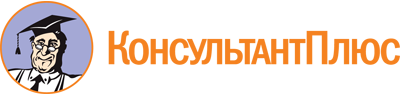 Закон Республики Хакасия от 07.07.2004 N 44
(ред. от 10.04.2023)
"Об охране окружающей среды"
(принят ВС РХ 23.06.2004)Документ предоставлен КонсультантПлюс

www.consultant.ru

Дата сохранения: 23.06.2023
 7 июля 2004 годаN 44Список изменяющих документов(в ред. Законов Республики Хакасияот 05.12.2005 N 84-ЗРХ, от 28.06.2006 N 37-ЗРХ, от 01.11.2007 N 71-ЗРХ,от 03.10.2008 N 53-ЗРХ, от 09.06.2009 N 54-ЗРХ, от 05.04.2011 N 29-ЗРХ,от 08.11.2011 N 102-ЗРХ, от 09.04.2012 N 21-ЗРХ, от 05.10.2012 N 85-ЗРХ,от 22.10.2013 N 80-ЗРХ, от 16.12.2013 N 100-ЗРХ, от 08.05.2014 N 33-ЗРХ,от 12.10.2015 N 86-ЗРХ, от 11.04.2016 N 26-ЗРХ, от 11.11.2016 N 81-ЗРХ,от 15.03.2018 N 15-ЗРХ, от 21.12.2018 N 80-ЗРХ, от 11.11.2019 N 75-ЗРХ,от 09.11.2021 N 91-ЗРХ, от 10.04.2023 N 29-ЗРХ)